Publicado en Valencia el 07/01/2019 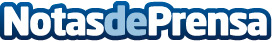 SERMESA amplía su red de centros médicos con la adquisición de la Clínica Garbí de TorrentCon el convencimiento de ser líderes en la prestación de servicios médicos de calidad, la empresa valenciana SERMESA ha ampliado su red de centros médicos con la incorporación de la Clínica Garbí de Torrent al resto de policlínicas que conforman el grupo SERMESA SALUDDatos de contacto:AgustínNota de prensa publicada en: https://www.notasdeprensa.es/sermesa-amplia-su-red-de-centros-medicos-con Categorias: Medicina Nutrición Sociedad Valencia Infantil Recursos humanos Consultoría http://www.notasdeprensa.es